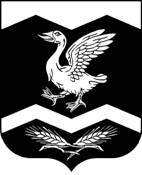 КУРГАНСКАЯ ОБЛАСТЬШАДРИНСКИЙ РАЙОНГАНИНСКАЯ СЕЛЬСКАЯ ДУМАРЕШЕНИЕот 24.12.2021 г.                                                                                                      № 22-1с. АгапиноО бюджете Ганинского сельсовета на 2022 год и на плановый период 2023 и 2024 годовВ соответствии с Бюджетным кодексом Российской Федерации, со статьей 14 Федерального закона от 6 октября 2003 года № 131-ФЗ «Об общих принципах организации местного самоуправления в Российской Федерации», статьей 15 Устава Ганинского сельсовета Шадринского района Курганской области, Ганинская сельская ДумаРЕШИЛА:1.Утвердить основные характеристики бюджета Ганинского сельсовета на 2022 год:общий объем доходов бюджета Ганинского сельсовета в сумме 5335,3 тыс. рублей, в том числе:             объем налоговых и неналоговых доходов в сумме 885,0 тыс. рублей;             объем безвозмездных поступлений в сумме 4450,3 тыс. рублей, в том числе:объем безвозмездных поступлений от других бюджетов бюджетной системы Российской Федерации в сумме 4450,3 тыс. рублей, из них:             дотации бюджетам сельских поселений в сумме 3427,4 тыс. рублей;             субсидии бюджетам сельских поселений (межбюджетные субсидии) в сумме 824,0 тыс. рублей;             субвенции бюджетам сельских поселений в сумме 198,9 тыс. рублей;             иные межбюджетные трансферты в сумме 0,0 тыс. рублей;объем прочих безвозмездных поступлений в сумме 0,0 тыс. рублей.общий объем расходов бюджета Ганинского сельсовета в сумме 5335,3 тыс. рублей;превышение расходов над доходами (дефицит) бюджета Ганинского сельсовета в сумме 0,0 тыс. рублей.Утвердить основные характеристики бюджета Ганинского сельсовета на 2023 год:общий объем доходов бюджета Ганинского сельсовета в сумме 1557,0 тыс. рублей, в том числе:             объем налоговых и неналоговых доходов в сумме 918,0 тыс. рублей;             объем безвозмездных поступлений в сумме 639,0 тыс. рублей, в том числе: объем безвозмездных поступлений от других бюджетов бюджетной системы Российской Федерации в сумме 639,0 тыс. рублей, из них:             дотации бюджетам сельских поселений в сумме 451,0 тыс. рублей;             субсидии бюджетам сельских поселений (межбюджетные субсидии) в сумме 0,0 тыс.рублей;             субвенции бюджетам сельских поселений в сумме 188,0 тыс. рублей;             иные межбюджетные трансферты в сумме 0,0 тыс. рублей;объем прочих безвозмездных поступлений в сумме 0,0 тыс. рублей.общий объем расходов бюджета Ганинского сельсовета в сумме 1557,0 тыс. рублей, в том числе условно утвержденных расходов в сумме 34,2 тыс. рублей;превышение расходов над доходами (дефицит) бюджета 0,0 тыс. рублей. Утвердить основные характеристики бюджета Ганинского сельсовета на 2024 год:общий объем доходов бюджета Ганинского сельсовета в сумме 1449,0 тыс. рублей, в том числе:объем налоговых и неналоговых доходов в сумме 957,0 тыс. рублей;объем безвозмездных поступлений в сумме 492,0 тыс. рублей, в том числе:объем безвозмездных поступлений от других бюджетов бюджетной системы Российской Федерации в сумме 492,0 тыс. рублей, из них:             дотации бюджетам сельских поселений в сумме 299,0 тыс. рублей;             субсидии бюджетам сельских поселений (межбюджетные субсидии) в сумме 0,0 тыс.рублей;             субвенции бюджетам сельских поселений в сумме 193,0 тыс. рублей;             иные межбюджетные трансферты в сумме 0,0 тыс. рублей;объем прочих безвозмездных поступлений в сумме 0,0 тыс. рублей.общий объем расходов бюджета Ганинского сельсовета в сумме 1449,0 тыс. рублей; в том числе условно утвержденных расходов в сумме 62,8 тыс. рублей.превышение расходов над доходами (дефицит) бюджета 0,0 тыс. рублей. Утвердить источники внутреннего финансирования дефицита бюджета Ганинского сельсовета на 2022 год согласно приложению 1 к настоящему решению, на плановый период 2023 и 2024 годов согласно приложению 2 к настоящему решению.Установить объем расходов на обслуживание муниципального долга Ганинского сельсовета в 2022 году в сумме 0,0 тыс. рублей, в 2023 году в сумме 0,0 тыс. рублей и в 2024 году в сумме 0,0 тыс. рублей.Установить верхний предел муниципального долга Ганинского сельсовета:   1) на 1 января 2022 года в сумме 0,0 тыс. рублей, в том числе верхний предел долга по муниципальным гарантиям в сумме 0,0 рублей;   2) на 1 января 2023 года в сумме 0,0 тыс. рублей, в том числе верхний предел долга по муниципальным гарантиям в сумме 0,0 рублей;   3) на 1 января 2024 года в сумме 0,0 тыс. рублей, в том числе верхний предел долга по муниципальным гарантиям в сумме 0,0 рублей.Предельный объем муниципального долга Ганинского сельсовета на 2022 год составляет 0,0 тыс. рублей, на 2023 год — 0,0 тыс. рублей, на 2024 год — 0,0 тыс. рублей.Утвердить Программу муниципальных внутренних заимствований Ганинского сельсовета на 2022 год согласно приложению 3 к настоящему решению, Программу муниципальных внутренних заимствований Ганинского сельсовета на плановый период 2023 и 2024 годов согласно приложению 4 к настоящему решению.Установить, что средства, поступающие на счета получателей средств бюджета Ганинского сельсовета в погашение дебиторской задолженности прошлых лет, подлежат обязательному перечислению в полном объеме в доходы бюджета Ганинского сельсовета.1.Утвердить в пределах общего объема расходов, утвержденного статьей 1 настоящего решения:     1) распределение бюджетных ассигнований по разделам, подразделам классификации расходов бюджета Ганинского сельсовета на 2022 год согласно приложению 5 к настоящему решению, на плановый период 2023 и 2024 годов согласно приложению 6 к настоящему решению;    2) ведомственную структуру расходов бюджета Ганинского сельсовета на 2022 год согласно приложению 7 к настоящему решению, на плановый период 2023 и 2024 годов согласно приложению 8 к настоящему решению;    3) распределение бюджетных ассигнований по целевым статьям (муниципальным программам и непрограммным направлениям деятельности), группам и подгруппам видов расходов классификации расходов бюджета Ганинского сельсовета на 2022 год согласно приложению 9 к настоящему решению; на плановый период 2023 и 2024 годов согласно приложению 10 к настоящему решению.         2. Утвердить общий объем бюджетных ассигнований, направляемых на исполнение публичных нормативных обязательств, на 2022 год в сумме 0,0 тыс. рублей, на 2023 год в сумме 0,0 тыс. рублей и на 2024 год в сумме 0,0 тыс. рублей            Казенные учреждения Ганинского сельсовета вправе использовать на обеспечение своей деятельности, полученные ими средства от оказания платных услуг, безвозмездные поступления от физических и юридических лиц, в том числе добровольные пожертвования, и средства от иной приносящей доход деятельности на основании разрешения Администрации Ганинского сельсовета, в котором указывается источники образования и направления использования указанных средств и устанавливающие их нормативные правовые акты Российской Федерации и Курганской области, а также положения устава казенного учреждения.         Статья 5.Настоящее решение вступает в силу с 1 января 2022 года.         Статья 6.Настоящее решение обнародовать на стенде гласности.Глава Ганинского сельсовета	                                                    Ш.Ш. АбсалямовПредседатель Ганинской сельской Думы                                            Л.Г. ЮкляевскихПриложение 1к решению Ганинской сельской Думы«О бюджете Ганинского сельсовета на 2022 годи на плановый период 2023 и 2024 годов»Источники внутреннего финансирования дефицита бюджета Ганинского сельсовета                                                                                                     на 2022 год                                                 в тыс. руб.Глава Ганинского сельсовет                                            Ш.Ш. АбсалямовПриложение 2к решению Ганинской сельской Думы«О бюджете Ганинского сельсовета на 2022 годи на плановый период 2023 и 2024 годов»Источники внутреннего финансирования дефицита бюджета
Ганинского сельсовета на плановый период 2023 и 2024 годов                                                                                                                        в тыс. руб.Глава Ганинского сельсовет                                                      Ш.Ш. АбсалямовПриложение 3к решению Ганинской сельской Думы«О бюджете Ганинского сельсовета на 2022 годи на плановый период 2023 и 2024 годов»Программа муниципальных внутренних заимствований
Ганинского сельсовета на 2022 годГлава Ганинского сельсовета                                                                                  Ш.Ш. АбсалямовПриложение 4к решению Ганинской сельской Думы«О бюджете Ганинского сельсовета на 2022 годна плановый период 2023 и 2024Приложение 5к решению Ганинской сельской Думы«О бюджете Ганинского сельсовета на 2022 годи на плановый период 2023 и 2024 годов»                                                                                                                                   В тыс.руб.                   Глава сельсовета                                                                        Ш.Ш. АбсалямовПриложение 6к решению Ганинской сельской Думыот 24.12.2021 № 24.12.2021 № 22-1О бюджете Ганинского сельсовета на 2022 год и на плановый период 2023 и 2024 годов  в тыс. руб.Глава Ганинского сельсовета                                                                      Ш.Ш. Абсалямовот     24.12.2021 г.№ 22-1Код бюджетной классификации бюджетов Российской ФедерацииНаименование кода источникафинансированияСумма  01 02 00 00 00 0000 70001 02 00 00 10 0000 710Получение кредитов от кредитных организаций в валюте Российской ФедерацииПолучение кредитов от кредитных организаций бюджетами сельских поселений в валюте Российской Федерации0,00,001 05 00 00 00 0000 000Изменение остатков средств на счетах по учету средств бюджетов001 05 02 01 10  0000 510Увеличение прочих остатков денежных средств бюджетов сельских поселений-5335,301 05 02 01 10 0000 610Уменьшение прочих остатков денежных средств бюджетов сельских поселений5335,3 Всего источников внутреннего финансирования дефицита бюджета0,0от 24.12.2021 г.№ 22-1Код бюджетной классификации бюджетов Российской ФедерацииНаименование кода источникафинансированияСуммаСуммаКод бюджетной классификации бюджетов Российской ФедерацииНаименование кода источникафинансирования2023 год2024 год    01 02 00 00 00 0000 70001 02 00 00 10 0000 710Получение кредитов от кредитных организаций в валюте Российской ФедерацииПолучение кредитов от кредитных организаций бюджетами сельских поселений в валюте Российской Федерации0001 05 00 00 00 0000 000Изменение остатков средств на счетах по учету средств бюджетов01 05 02 01 10  0000 510Увеличение прочих остатков денежных средств бюджетов сельских поселений-1557,0-1449,001 05 02 01 10 0000 610Уменьшение прочих остатков денежных средств бюджетов сельских поселений1557,01449,0 Всего источников внутреннего финансирования дефицита бюджета00 от 24.12.2021 г  № 22-1 в тыс. руб.в тыс. руб.№ п/пВиды муниципальных заимствованийСуммав том числе средства, направляемые на финансирование дефицита бюджета сельского поселения1Кредиты, привлекаемые в бюджет Ганинского сельсовета от кредитных организаций0,00,01в том числе:0,00,01- объем привлечения0,00,01- объем средств, направляемых на погашение основной суммы долга1Всего0,00,0от 24.12.2021 г  №22-1Программа муниципальных внутренних заимствований Ганинского сельсовета Программа муниципальных внутренних заимствований Ганинского сельсовета Программа муниципальных внутренних заимствований Ганинского сельсовета Программа муниципальных внутренних заимствований Ганинского сельсовета Программа муниципальных внутренних заимствований Ганинского сельсовета Программа муниципальных внутренних заимствований Ганинского сельсовета  на плановый период 2023 и 2024 годов на плановый период 2023 и 2024 годов на плановый период 2023 и 2024 годов на плановый период 2023 и 2024 годов на плановый период 2023 и 2024 годов на плановый период 2023 и 2024 годов в тыс. руб. в тыс. руб.№ п\пВиды муниципальных заимствований2023 год2023 год2024 год2024 год№ п\пВиды муниципальных заимствованийСумма в том числе средства, направляемые на финансирование дефицита бюджета сельского поселенияСумма в том числе средства, направляемые на финансирование дефицита бюджета сельского поселения1.Прочие источники внутреннего финансирования дефицитов местных бюджетов:0,00,00,00,0 -привлечение прочих источников2.Кредиты, привлекаемые в бюджет Ганинского сельсовета от других бюджетов бюджетной системы РФ, в том числе:0,00,00,00,0 -объем возврата средств, ранее выданных бюджетных кредитов из МБ -объем средств, направляемых на погашение основной суммы долгаВсего 0,00,00,00,0Глава Ганинского сельсовета                                                                       Ш.Ш. АбсалямовГлава Ганинского сельсовета                                                                       Ш.Ш. АбсалямовГлава Ганинского сельсовета                                                                       Ш.Ш. АбсалямовГлава Ганинского сельсовета                                                                       Ш.Ш. АбсалямовГлава Ганинского сельсовета                                                                       Ш.Ш. АбсалямовГлава Ганинского сельсовета                                                                       Ш.Ш. Абсалямовот  24.12.2021 г.№22-1Распределение бюджетных ассигнований по разделам, подразделам классификации расходов бюджета Ганинского сельсовета на 2022 годНаименованиеРзПзСумма
ОБЩЕГОСУДАРСТВЕННЫЕ ВОПРОСЫ011633,2Функционирование высшего должностного лица субъекта Российской Федерации и муниципального образования0102390,6Функционирование Правительства Российской Федерации, высших исполнительных органов государственной власти субъектов Российской Федерации, местных администраций01041239,2Резервные фонды01113,4НАЦИОНАЛЬНАЯ ОБОРОНА02156,6Мобилизационная и вневойсковая подготовка0203156,6НАЦИОНАЛЬНАЯ БЕЗОПАСНОСТЬ И ПРАВООХРАНИТЕЛЬНАЯ ДЕЯТЕЛЬНОСТЬ031184,0Обеспечение пожарной безопасности03101184,0НАЦИОНАЛЬНАЯ ЭКОНОМИКА041242,0Дорожное хозяйство (дорожные фонды)04091242,0ЖИЛИЩНО - КОММУНАЛЬНОЕ ХОЗЯЙСТВО05851,2Благоустройство050360,0Другие вопросы в области жилищно-коммунального хозяйства0505791,2КУЛЬТУРА, КИНЕМАТОГРАФИЯ08251,0Культура0801251,0СОЦИАЛЬНАЯ ПОЛИТИКА1017,3Социальное обеспечение100317,3ИТОГО РАСХОДОВ:5335,3Распределение бюджетных ассигнований по разделам, подразделам классификации расходов бюджета Ганинского сельсовета на плановый период 2023 и 2024 годовНаименованиеРзПз2023 год
2024 годОБЩЕГОСУДАРСТВЕННЫЕ ВОПРОСЫ013,43,4Резервные фонды01113,43,4НАЦИОНАЛЬНАЯ ОБОРОНА02146,0151,0Мобилизационная и вневойсковая подготовка0203146,0151,0НАЦИОНАЛЬНАЯ БЕЗОПАСНОСТЬ И ПРАВООХРАНИТЕЛЬНАЯ ДЕЯТЕЛЬНОСТЬ03906,4761,8Обеспечение пожарной безопасности0310906,4761,8НАЦИОНАЛЬНАЯ ЭКОНОМИКА04425,0428,0Дорожное хозяйство (дорожные фонды)0409425,0428,0КУЛЬТУРА, КИНЕМАТОГРАФИЯ0825,025,0Культура080125,025,0СОЦИАЛЬНАЯ ПОЛИТИКА1017,017,0Социальное обеспечение100317,017,0ИТОГО РАСХОДОВ:1522,81386,2Приложение 7          к решению Ганинской сельской Думы         от   декабря 2021 года № "О бюджете Ганинского сельсовета на 2022  год и на плановый период 2023 и 2024 годов"Ведомственная структура расходов бюджетаВедомственная структура расходов бюджетаВедомственная структура расходов бюджетаВедомственная структура расходов бюджетаВедомственная структура расходов бюджетаВедомственная структура расходов бюджетаГанинского сельсовета на 2022 годГанинского сельсовета на 2022 годГанинского сельсовета на 2022 годГанинского сельсовета на 2022 годГанинского сельсовета на 2022 годГанинского сельсовета на 2022 годВ тыс.руб.НаименованиеРаспРЗПРЦСРВРСумма123456Общегосударственные вопросы099010000000000000001633,2Функционирование высшего должностного лица субъекта Российской Федерации и муниципального образования09901020000000000000390,6Обеспечение деятельности Главы Ганинского сельсовета за счет средств местного бюджета0990102501008109000050,0Расходы на выплаты персоналу в целях обеспечения выполнения функций государственными (муниципальными) органами, казенными учреждениями, органами управления государственными внебюджетными фондами0990102501008109010050,0Обеспечение деятельности Главы Ганинского сельсовета за счет средств областного бюджета09901025010088090000340,6Расходы на выплаты персоналу в целях обеспечения выполнения функций государственными (муниципальными) органами, казенными учреждениями, органами управления государственными внебюджетными фондами09901025010088090100340,6Функционирование Правительства Российской Федерации, высших исполнительных органов государственной власти субъектов Российской Федерации, местных администраций099010400000000000001239,2Обеспечение деятельности аппарата органов местного самоуправления за счет средств местного бюджета09901045020081090000391,4Расходы на выплаты персоналу в целях обеспечения выполнения функций государственными (муниципальными) органами, казенными учреждениями, органами управления государственными внебюджетными фондами0990104502008109010050,0Закупка товаров, работ и услуг для обеспечения государственных (муниципальных) нужд09901045020081090200340,7Иные бюджетные ассигнования099010450200810908000,7Обеспечение деятельности аппарата органов местного самоуправления за счет средств областного бюджета09901045020088090000847,8Расходы на выплаты персоналу в целях обеспечения выполнения функций государственными (муниципальными) органами, казенными учреждениями, органами управления государственными внебюджетными фондами09901045020088090100731,2Закупка товаров, работ и услуг для обеспечения государственных (муниципальных) нужд09901045020088090200116,6Резервные фонды Администрации Ганинского сельсовета099011100000000000003,4Резервные фонды Администрации Ганинского сельсовета099011150900850000003,4Иные бюджетные ассигнования099011150900850008003,4Национальная оборона09902000000000000000156,6Мобилизационная и вневойсковая подготовка09902030000000000000156,6Осуществление первичного воинского учета на территориях, где отсутствуют военные комиссариаты09902035090051180000156,6Расходы на выплаты персоналу в целях обеспечения выполнения функций государственными (муниципальными) органами, казенными учреждениями, органами управления государственными внебюджетными фондами09902035090051180100110,1Закупка товаров, работ и услуг для обеспечения государственных (муниципальных) нужд0990203509005118020046,5Национальная безопасность и правоохранительная деятельность099030000000000000001184,0Обеспечение пожарной безопасности099031000000000000001184,0Обеспечение деятельности Муниципального пожарного поста Администрации Ганинского сельсовета за счет средств местного бюджета09903101100181020000263,7Расходы на выплаты персоналу в целях обеспечения выполнения функций государственными (муниципальными) органами, казенными учреждениями, органами управления государственными внебюджетными фондами09903101100181020100181,7Закупка товаров, работ и услуг для обеспечения государственных (муниципальных) нужд0990310110018102020082,0Обеспечение деятельности Муниципального пожарного поста Администрации Ганинского сельсовета за счет средств областного бюджета09903101100188030000920,3Расходы на выплаты персоналу в целях обеспечения выполнения функций государственными (муниципальными) органами, казенными учреждениями, органами управления государственными внебюджетными фондами09903101100188030100900,3Закупка товаров, работ и услуг для обеспечения государственных (муниципальных) нужд0990310110018803020020,0Национальная экономика099040000000000000001242,0Дорожное хозяйство (дорожные фонды)099040900000000000001242,0Расходы на организацию уличного освещения0990409509008028000068,0Закупка товаров, работ и услуг для государственных (муниципальных) нужд0990409509008028020068,0Дорожная деятельность в отношении автомобильных дорог местного значения общего пользования в границах населенных пунктов  09904095090080290000342,5Закупка товаров, работ и услуг для государственных (муниципальных) нужд09904095090080290200342,5Дорожная деятельность и осуществление иных мероприятий в отношении автомобильных дорог общего пользования местного значения Курганской области (оформление правоустанавливающих документов,расходы на уплату налога на имущество организаций)099040950900S5030000831,5Закупка товаров, работ и услуг для обеспечения государственных (муниципальных) нужд099040950900S5030200831,5Жилищно - коммунальное хозяйство09905000000000000000851,2Благоустройство0990503000000000000060,0Расходы из МБ по организации сбора и вывоза бытовых отходов, мусора0990503509008032000060,0Закупка товаров, работ и услуг для обеспечения государственных (муниципальных) нужд0990503509008032020060,0Другие вопросы в области жилищно-коммунального хозяйства09905050000000000000791,2Резерв  из средств местного бюджета на оплату труда работникам учреждений бюджетной сферы района09905055090081190000110,0Расходы на выплаты персоналу в целях обеспечения выполнения функций государственными (муниципальными) органами, казенными учреждениями, органами управления государственными внебюджетными фондами09905055090081190100100,0Закупка товаров, работ и услуг для обеспечения государственных (муниципальных) нужд0990505509008119020010,0Резерв  из средств областного бюджета на оплату труда работникам учреждений бюджетной сферы района09905055090088090000681,2Расходы на выплаты персоналу в целях обеспечения выполнения функций государственными (муниципальными) органами, казенными учреждениями, органами управления государственными внебюджетными фондами09905055090088090100681,2Культура, кинематография09908010000000000000251,0Культура09908010000000000000251,0Обеспечение деятельности клубных учреждений0990801050038503000050,0Закупка товаров, работ и услуг для обеспечения государственных (муниципальных) нужд0990801050038503020050,0Мероприятия в сфере культуры, кинематографии0990801050038505000020,0Закупка товаров, работ и услуг для обеспечения государственных (муниципальных) нужд0990801050038505020020,0Меры социальной поддержки лиц, проживающих и работающих в сельской местности и в рабочих поселках (поселках городского типа)0990801509001097000025,0Социальное обеспечение и иные выплаты населению0990801509001097030025,0Расходы, за счет Дотации на выравнивание бюджетной обеспеченности из районного фонда финансовой поддержки   поселений за счет средств областного бюджета на обеспечение деятельности подведомственных Учреждений сельсовета09908015090088090000156,0Закупка товаров, работ и услуг для обеспечения государственных (муниципальных) нужд09908015090088090200100,0Иные бюджетные ассигнования0990801509008809080056,0Социальная политика0991003000000000000017,3Социальное обеспечение населения0991003000000000000017,3Меры социальной поддержки лиц, проживающих и работающих в сельской местности и в рабочих поселках (поселках городского типа)0991003509001097000017,3Социальное обеспечение и иные выплаты населению0991003509001097030017,3Всего расходов:Всего расходов:Всего расходов:Всего расходов:Всего расходов:5335,3Глава Ганинского сельсоветаШ.Ш. АбсалямовПриложение 8Приложение 8Приложение 8          к решению Ганинской сельской Думы           к решению Ганинской сельской Думы           к решению Ганинской сельской Думы           к решению Ганинской сельской Думы           к решению Ганинской сельской Думы         от  24.12.2021 года № 22-1        от  24.12.2021 года № 22-1        от  24.12.2021 года № 22-1        от  24.12.2021 года № 22-1        от  24.12.2021 года № 22-1"О бюджете Ганинского сельсовета на 2022"О бюджете Ганинского сельсовета на 2022"О бюджете Ганинского сельсовета на 2022"О бюджете Ганинского сельсовета на 2022"О бюджете Ганинского сельсовета на 2022"О бюджете Ганинского сельсовета на 2022  год и на плановый период 2023 и 2024 годов"  год и на плановый период 2023 и 2024 годов"  год и на плановый период 2023 и 2024 годов"  год и на плановый период 2023 и 2024 годов"  год и на плановый период 2023 и 2024 годов"  год и на плановый период 2023 и 2024 годов"Ведомственная структура расходов бюджетаВедомственная структура расходов бюджетаВедомственная структура расходов бюджетаВедомственная структура расходов бюджетаВедомственная структура расходов бюджетаВедомственная структура расходов бюджетаВедомственная структура расходов бюджетаГанинского сельсовета на 2023 и 2024 годаГанинского сельсовета на 2023 и 2024 годаГанинского сельсовета на 2023 и 2024 годаГанинского сельсовета на 2023 и 2024 годаГанинского сельсовета на 2023 и 2024 годаГанинского сельсовета на 2023 и 2024 годаГанинского сельсовета на 2023 и 2024 годаВ тыс.руб.В тыс.руб.НаименованиеРаспРЗПРЦСРВР2023 год2024 год1234567Общегосударственные вопросы099010000000000000003,43,4Резервные фонды Администрации Ганинского сельсовета099011100000000000003,43,4Резервные фонды Администрации Ганинского сельсовета099011150900850000003,43,4Иные бюджетные ассигнования099011150900850008003,43,4Национальная оборона09902000000000000000146,0151,0Мобилизационная и вневойсковая подготовка09902030000000000000146,0151,0Осуществление первичного воинского учета на территориях, где отсутствуют военные комиссариаты09902035090051180000146,0151,0Расходы на выплаты персоналу в целях обеспечения выполнения функций государственными (муниципальными) органами, казенными учреждениями, органами управления государственными внебюджетными фондами09902035090051180100110,1110,1Закупка товаров, работ и услуг для обеспечения государственных (муниципальных) нужд0990203509005118020035,940,9Национальная безопасность и правоохранительная деятельность09903000000000000000906,4761,8Обеспечение пожарной безопасности09903100000000000000906,4761,8Обеспечение деятельности Муниципального пожарного поста Администрации Ганинского сельсовета за счет средств местного бюджета09903101100181020000607,4462,8Расходы на выплаты персоналу в целях обеспечения выполнения функций государственными (муниципальными) органами, казенными учреждениями, органами управления государственными внебюджетными фондами09903101100181020100607,4462,8Обеспечение деятельности Муниципального пожарного поста Администрации Ганинского сельсовета за счет средств областного бюджета09903101100188030000299,0299,0Расходы на выплаты персоналу в целях обеспечения выполнения функций государственными (муниципальными) органами, казенными учреждениями, органами управления государственными внебюджетными фондами09903101100188030100299,0299,0Национальная экономика09904000000000000000425,0428,0Дорожное хозяйство (дорожные фонды)09904090000000000000425,0428,0Расходы на организацию уличного освещения0990409509008028000068,068,0Закупка товаров, работ и услуг для государственных (муниципальных) нужд0990409509008028020068,068,0Дорожная деятельность в отношении автомобильных дорог местного значения общего пользования в границах населенных пунктов  09904095090080290000357,0360,0Закупка товаров, работ и услуг для государственных (муниципальных) нужд09904095090080290200357,0360,0Культура, кинематография0990801000000000000025,025,0Культура0990801000000000000025,025,0Меры социальной поддержки лиц, проживающих и работающих в сельской местности и в рабочих поселках (поселках городского типа)0990801509001097000025,025,0Социальное обеспечение и иные выплаты населению0990801509001097030025,025,0Социальная политика0991003000000000000017,017,0Социальное обеспечение населения0991003000000000000017,017,0Меры социальной поддержки лиц, проживающих и работающих в сельской местности и в рабочих поселках (поселках городского типа)0991003509001097000017,017,0Социальное обеспечение и иные выплаты населению0991003509001097030017,017,0Всего расходов:Всего расходов:Всего расходов:Всего расходов:Всего расходов:1522,81386,2Глава Ганинского сельсоветаШ.Ш АбсалямовПриложение 9          к решению Ганинской сельской Думы        от 24.12.2021 года № 22-1 "О бюджете Ганинского сельсовета на 2022  год и на плановый период 2023 и 2024 годов"Распределение бюджетных ассигнований по целевым статьям (муниципальным программам и непрограммным направлениям деятельности), группам и подгруппам видов расходов классификации расходов  бюджета Ганинского сельсовета на 2022 годРаспределение бюджетных ассигнований по целевым статьям (муниципальным программам и непрограммным направлениям деятельности), группам и подгруппам видов расходов классификации расходов  бюджета Ганинского сельсовета на 2022 годРаспределение бюджетных ассигнований по целевым статьям (муниципальным программам и непрограммным направлениям деятельности), группам и подгруппам видов расходов классификации расходов  бюджета Ганинского сельсовета на 2022 годРаспределение бюджетных ассигнований по целевым статьям (муниципальным программам и непрограммным направлениям деятельности), группам и подгруппам видов расходов классификации расходов  бюджета Ганинского сельсовета на 2022 годРаспределение бюджетных ассигнований по целевым статьям (муниципальным программам и непрограммным направлениям деятельности), группам и подгруппам видов расходов классификации расходов  бюджета Ганинского сельсовета на 2022 годРаспределение бюджетных ассигнований по целевым статьям (муниципальным программам и непрограммным направлениям деятельности), группам и подгруппам видов расходов классификации расходов  бюджета Ганинского сельсовета на 2022 годРаспределение бюджетных ассигнований по целевым статьям (муниципальным программам и непрограммным направлениям деятельности), группам и подгруппам видов расходов классификации расходов  бюджета Ганинского сельсовета на 2022 годРаспределение бюджетных ассигнований по целевым статьям (муниципальным программам и непрограммным направлениям деятельности), группам и подгруппам видов расходов классификации расходов  бюджета Ганинского сельсовета на 2022 годв тыс.руб.НаименованиеЦСРВРСумма1456Общегосударственные вопросы00000000000001633,2Функционирование высшего должностного лица субъекта Российской Федерации и муниципального образования0000000000000390,6Обеспечение деятельности Главы Ганинского сельсовета за счет средств местного бюджета501008109000050,0Расходы на выплаты персоналу в целях обеспечения выполнения функций государственными (муниципальными) органами, казенными учреждениями, органами управления государственными внебюджетными фондами501008109010050,0Обеспечение деятельности Главы Ганинского сельсовета за счет средств областного бюджета5010088090000340,6Расходы на выплаты персоналу в целях обеспечения выполнения функций государственными (муниципальными) органами, казенными учреждениями, органами управления государственными внебюджетными фондами5010088090100340,6Функционирование Правительства Российской Федерации, высших исполнительных органов государственной власти субъектов Российской Федерации, местных администраций00000000000001239,2Обеспечение деятельности аппарата органов местного самоуправления за счет средств местного бюджета5020081090000391,4  Расходы на выплаты персоналу в целях обеспечения выполнения функций государственными (муниципальными) органами, казенными учреждениями, органами управления государственными внебюджетными фондами502008109010050,0  Закупка товаров, работ и услуг для обеспечения государственных (муниципальных) нужд5020081090200340,7  Иные бюджетные ассигнования50200810908000,7Обеспечение деятельности аппарата органов местного самоуправления за счет средств областного бюджета5020088090000847,8  Расходы на выплаты персоналу в целях обеспечения выполнения функций государственными (муниципальными) органами, казенными учреждениями, органами управления государственными внебюджетными фондами5020088090100731,2  Закупка товаров, работ и услуг для обеспечения государственных (муниципальных) нужд5020088090200116,6Резервные фонды Администрации Ганинского сельсовета00000000000003,4Резервные фонды  Администрации Ганинского сельсовета50900850000003,4  Иные бюджетные ассигнования50900850008003,4Национальная оборона0000000000000156,6Мобилизационная и вневойсковая подготовка0000000000000156,6  Осуществление первичного воинского учета на территориях, где отсутствуют военные комиссариаты5090051180000156,6  Расходы на выплаты персоналу в целях обеспечения выполнения функций государственными (муниципальными) органами, казенными учреждениями, органами управления государственными внебюджетными фондами5090051180100110,1  Закупка товаров, работ и услуг для обеспечения государственных (муниципальных) нужд509005118020046,5Национальная безопасность и правоохранительная деятельность00000000000001184,0Обеспечение пожарной безопасности00000000000001184,0Обеспечение деятельности Муниципального пожарного поста Администрации Ганинского сельсовета за счет средств местного бюджета1100181020000263,7  Расходы на выплаты персоналу в целях обеспечения выполнения функций государственными (муниципальными) органами, казенными учреждениями, органами управления государственными внебюджетными фондами1100181020100181,7Закупка товаров, работ и услуг для обеспечения государственных (муниципальных) нужд110018102020082,0Обеспечение деятельности Муниципального пожарного поста Администрации Ганинского сельсовета за счет средств областного бюджета1100188030000920,3  Расходы на выплаты персоналу в целях обеспечения выполнения функций государственными (муниципальными) органами, казенными учреждениями, органами управления государственными внебюджетными фондами1100188030100900,3Закупка товаров, работ и услуг для обеспечения государственных (муниципальных) нужд110018803020020,0Национальная экономика00000000000001242,0Дорожное хозяйство (дорожные фонды)00000000000001242,0Расходы на организацию уличного освещения509008028000068,0Закупка товаров, работ и услуг для государственных (муниципальных) нужд509008028020068,0Дорожная деятельность в отношении автомобильных дорог местного значения общего пользования в границах населенных пунктов  5090080290000342,5Закупка товаров, работ и услуг для государственных (муниципальных) нужд5090080290200342,5Дорожная деятельность и осуществление иных мероприятий в отношении автомобильных дорог общего пользования местного значения Курганской области (оформление правоустанавливающих документов,расходы на уплату налога на имущество организаций)50900S5030000831,5Закупка товаров, работ и услуг для обеспечения государственных (муниципальных) нужд50900S5030200831,5Жилищно - коммунальное хозяйство0000000000000851,2Благоустройство000000000000060,0   Расходы из МБ по организации сбора и вывоза бытовых отходов, мусора509008032000060,0  Закупка товаров, работ и услуг для обеспечения государственных (муниципальных) нужд509008032020060,0Другие вопросы в области жилищно-коммунального хозяйства0000000000000791,2  Расходы, за счет Дотации на выравнивание бюджетной обеспеченности из районного фонда финансовой поддержки   поселений за счет средств областного бюджета на обеспечение деятельности подведомственных Учреждений сельсовета5090081190000110,0  Расходы на выплаты персоналу в целях обеспечения выполнения функций государственными (муниципальными) органами, казенными учреждениями, органами управления государственными внебюджетными фондами5090081190100100,0  Закупка товаров, работ и услуг для обеспечения государственных (муниципальных) нужд509008119020010,0  Расходы, за счет Дотации на выравнивание бюджетной обеспеченности из районного фонда финансовой поддержки   поселений за счет средств областного бюджета на обеспечение деятельности подведомственных Учреждений сельсовета5090088090000681,2  Расходы на выплаты персоналу в целях обеспечения выполнения функций государственными (муниципальными) органами, казенными учреждениями, органами управления государственными внебюджетными фондами5090088090100681,2Культура, кинематография0000000000000251,0Культура0000000000000251,0Обеспечение деятельности клубных учреждений050038503000050,0Расходы на выплаты персоналу в целях обеспечения выполнения функций государственными (муниципальными) органами, казенными учреждениями, органами управления государственными внебюджетными фондами050038503020050,0  Мероприятия в сфере культуры, кинематографии050038505000020,0  Закупка товаров, работ и услуг для обеспечения государственных (муниципальных) нужд050038505020020,0  Меры социальной поддержки лиц, проживающих и работающих в сельской местности и в рабочих поселках (поселках городского типа)509001097000025,0  Социальное обеспечение и иные выплаты населению509001097030025,0  Расходы, за счет Дотации на выравнивание бюджетной обеспеченности из районного фонда финансовой поддержки   поселений за счет средств областного бюджета на обеспечение деятельности подведомственных Учреждений сельсовета5090088090000156,0  Закупка товаров, работ и услуг для обеспечения государственных (муниципальных) нужд5090088090200100,0Иные бюджетные ассигнования509008809080056,0Социальная политика000000000000017,3Социальное обеспечение населения000000000000017,3Меры социальной поддержки лиц, проживающих и работающих в сельской местности и в рабочих поселках (поселках городского типа)509001097000017,3Социальное обеспечение и иные выплаты населению509001097030017,3Всего расходов:Всего расходов:Всего расходов:5335,3Глава Ганинского сельсоветаШ.Ш. АбсалямовПриложение 10Приложение 10          к решению Ганинской сельской Думы           к решению Ганинской сельской Думы           к решению Ганинской сельской Думы           к решению Ганинской сельской Думы           к решению Ганинской сельской Думы         от 24.12.2021 года № 22-1         от 24.12.2021 года № 22-1         от 24.12.2021 года № 22-1         от 24.12.2021 года № 22-1         от 24.12.2021 года № 22-1 "О бюджете Ганинского сельсовета на 2022"О бюджете Ганинского сельсовета на 2022"О бюджете Ганинского сельсовета на 2022"О бюджете Ганинского сельсовета на 2022"О бюджете Ганинского сельсовета на 2022  год и на плановый период 2023 и 2024 годов"  год и на плановый период 2023 и 2024 годов"  год и на плановый период 2023 и 2024 годов"  год и на плановый период 2023 и 2024 годов"  год и на плановый период 2023 и 2024 годов"Распределение бюджетных ассигнований по целевым статьям (муниципальным программам и непрограммным направлениям деятельности), группам и подгруппам видов расходов классификации расходов  бюджета Ганинского сельсовета на плановый период 2023 и 2024 годовРаспределение бюджетных ассигнований по целевым статьям (муниципальным программам и непрограммным направлениям деятельности), группам и подгруппам видов расходов классификации расходов  бюджета Ганинского сельсовета на плановый период 2023 и 2024 годовРаспределение бюджетных ассигнований по целевым статьям (муниципальным программам и непрограммным направлениям деятельности), группам и подгруппам видов расходов классификации расходов  бюджета Ганинского сельсовета на плановый период 2023 и 2024 годовРаспределение бюджетных ассигнований по целевым статьям (муниципальным программам и непрограммным направлениям деятельности), группам и подгруппам видов расходов классификации расходов  бюджета Ганинского сельсовета на плановый период 2023 и 2024 годовРаспределение бюджетных ассигнований по целевым статьям (муниципальным программам и непрограммным направлениям деятельности), группам и подгруппам видов расходов классификации расходов  бюджета Ганинского сельсовета на плановый период 2023 и 2024 годовРаспределение бюджетных ассигнований по целевым статьям (муниципальным программам и непрограммным направлениям деятельности), группам и подгруппам видов расходов классификации расходов  бюджета Ганинского сельсовета на плановый период 2023 и 2024 годовРаспределение бюджетных ассигнований по целевым статьям (муниципальным программам и непрограммным направлениям деятельности), группам и подгруппам видов расходов классификации расходов  бюджета Ганинского сельсовета на плановый период 2023 и 2024 годовРаспределение бюджетных ассигнований по целевым статьям (муниципальным программам и непрограммным направлениям деятельности), группам и подгруппам видов расходов классификации расходов  бюджета Ганинского сельсовета на плановый период 2023 и 2024 годовВ тыс.руб.В тыс.руб.НаименованиеЦСРВР2023 год2024 год14567Общегосударственные вопросы00000000000003,43,4Резервные фонды Администрации Ганинского сельсовета00000000000003,43,4Резервные фонды  Администрации Ганинского сельсовета50900850000003,43,4  Иные бюджетные ассигнования50900850008003,43,4Национальная оборона0000000000000146,0151,0Мобилизационная и вневойсковая подготовка0000000000000146,0151,0  Осуществление первичного воинского учета на территориях, где отсутствуют военные комиссариаты5090051180000146,0151,0  Расходы на выплаты персоналу в целях обеспечения выполнения функций государственными (муниципальными) органами, казенными учреждениями, органами управления государственными внебюджетными фондами5090051180100110,1110,1  Закупка товаров, работ и услуг для обеспечения государственных (муниципальных) нужд509005118020035,940,9Национальная безопасность и правоохранительная деятельность0000000000000906,4761,8Обеспечение пожарной безопасности0000000000000906,4761,8Обеспечение деятельности Муниципального пожарного поста Администрации Ганинского сельсовета за счет средств местного бюджета1100181020000607,4462,8  Расходы на выплаты персоналу в целях обеспечения выполнения функций государственными (муниципальными) органами, казенными учреждениями, органами управления государственными внебюджетными фондами1100181020100607,4462,8Обеспечение деятельности Муниципального пожарного поста Администрации Ганинского сельсовета за счет средств областного бюджета1100188030000299,0299,0  Расходы на выплаты персоналу в целях обеспечения выполнения функций государственными (муниципальными) органами, казенными учреждениями, органами управления государственными внебюджетными фондами1100188030100299,0299,0Национальная экономика0000000000000425,0428,0Дорожное хозяйство (дорожные фонды)0000000000000425,0428,0Расходы на организацию уличного освещения509008028000068,068,0Закупка товаров, работ и услуг для государственных (муниципальных) нужд509008028020068,068,0Дорожная деятельность в отношении автомобильных дорог местного значения общего пользования в границах населенных пунктов  5090080290000357,0360,0Закупка товаров, работ и услуг для государственных (муниципальных) нужд5090080290200357,0360,0Культура, кинематография000000000000025,025,0Культура000000000000025,025,0  Меры социальной поддержки лиц, проживающих и работающих в сельской местности и в рабочих поселках (поселках городского типа)509001097000025,025,0  Социальное обеспечение и иные выплаты населению509001097030025,025,0Социальная политика000000000000017,017,0Социальное обеспечение населения000000000000017,017,0Меры социальной поддержки лиц, проживающих и работающих в сельской местности и в рабочих поселках (поселках городского типа)509001097000017,017,0Социальное обеспечение и иные выплаты населению509001097030017,017,0Всего расходов:Всего расходов:Всего расходов:1522,81386,2                                                  Глава Ганинского сельсовета  Ш.Ш. Абсалямов